О назначении лица, ответственного за организацию обработки персональных данных В соответствии с п. 7.1.5.1  Положения об Управлении Федеральной службы по надзору в сфере связи, информационных технологий и массовых коммуникаций по Новгородской области, утвержденного приказом Федеральной службы по надзору в сфере связи, информационных технологий и массовых коммуникаций от 26 декабря 2012 года № 1388приказываю:1. Назначить ответственным за организацию обработки персональных данных в Управлении Федеральной службы по надзору в сфере связи, информационных технологий и массовых коммуникаций по Новгородской области (далее – Управление) заместителя руководителя Управления Кузнецова Владимира Ивановича.2. Контроль за исполнением настоящего приказа оставляю за собой.Руководитель                                                                                 А.А. Кормановский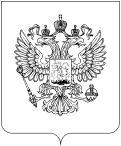 РОСКОМНАДЗОРУПРАВЛЕНИЕ ФЕДЕРАЛЬНОЙ СЛУЖБЫ ПО НАДЗОРУ В СФЕРЕ СВЯЗИ, ИНФОРМАЦИОННЫХ ТЕХНОЛОГИЙ И МАССОВЫХ КОММУНИКАЦИЙПО НОВГОРОДСКОЙ ОБЛАСТИП Р И К А З31.12.2013                                                                                                                №   365Великий Новгород